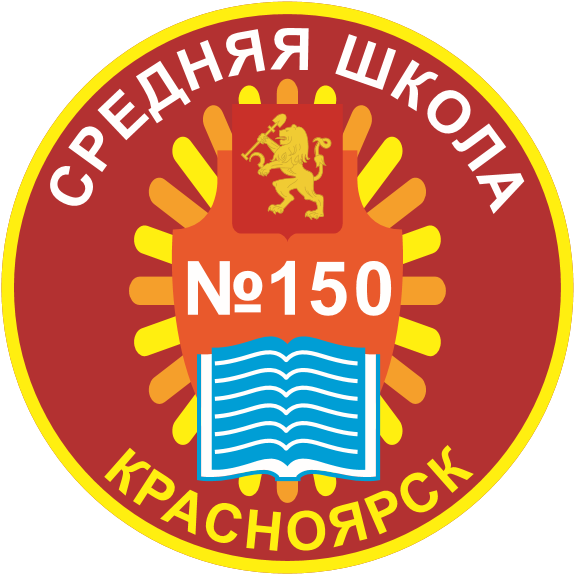 МУНИЦИПАЛЬНОЕ АВТОНОМНОЕ ОБЩЕОБРАЗОВАТЕЛЬНОЕ УЧРЕЖДЕНИЕ«СРЕДНЯЯ ШКОЛА № 150 ИМЕНИ ГЕРОЯ СОВЕТСКОГО СОЮЗА В.С. МОЛОКОВА»660077, г. Красноярск, ул. Алексеева, 95тел.8(391)206-18-31, E-mail: sch150@mailkrsk.ruПлан-график  заседаний ППк на 2022-2023 учебный годВнеплановые консилиумыВнеплановые заседания консилиума проходят по запросам педагогов, родителей (законных представителей) по мере необходимостиУТВЕРЖДАЮДиректор______________Л.В. КоматковаПриказ № 43/п от «01» сентября 2022г№ п/пТематика заседаний (плановые)Сроки проведенияОтветсвенные 1Утверждение состава и плана ППк на 2022-2023 учебный годавгуст - сентябрьПредседатель ППк2Инструктаж по выполнению функциональных обязанностей членов школьного ППкавгуст - сентябрьПредседатель ППк3Комплектование списков учащихся с ОВЗ, согласно заключениям ПМПК и заявлений родителейсентябрь Председатель ППк4Проведение экспертизы индивидуальных рабочих программ, рабочих программ учебной, внеурочной деятельности, учебных предметовсентябрьЧлены ППк5Выделение учащихся «группы риска»сентябрьЧлены ППк, классные руководители6Адаптационный период учащихся 1-х, 5-х и 10-х классов. Осуществление психолого-педагогической диагностики учащихся, выявление резервных возможностей развитияоктябрьАдминистрация школы, члены ППк7Преемственность в обучении и воспитании I и II ступеней. Выявление проблем адаптационного периодаоктябрь-ноябрьЧлены ППк8Оценка эффективности и анализ коррекционно-развивающей работы с обучающимися, воспитанниками за I полугодиедекабрьПредседатель ППк9Промежуточные результаты коррекционно-развивающей работы с учащимися «группы риска» образовательных классовдекабрьЧлены ППк10Динамика развития обучающихся в процессе обучения и воспитанияянварьЧлены ППк11Мониторинг психологического развития обучающихся 4–х классов. Обсуждение готовности к обучению в среднем звене. Предупреждение проблем школьной дезадаптациимартЧлены ППк12Повторная диагностика адаптации и мотивации обучения учащихся 1, 5, 10 классовмарт-апрельАдминистрация школы, члены ППк13Круглый стол «Возможности дальнейшего самоопределения. Профессиональная ориентация и личностный рост выпускников с ОВЗ»апрельПредседатель ППк, члены ППк, классные руководители14Оценка эффективности и анализ коррекционно-развивающей работы с обучающимися, воспитанниками за II полугодиеапрель-майПредседатель ППк15Оценка эффективности и анализ результатов ПП сопровождения учащихся. Составление плана на следующий учебный годмайПредседатель ППк, члены ППк16Рассмотрение представлений специалистов на обучающихся, воспитанников, подлежащих представлению на районный ПМПК для определения дальнейшего индивидуального образовательного маршрутав течение годаЧлены ППк17Разработка АОП по рекомендации ПМПК, психолого-педагогическое сопровождение обучающихся с ОВЗв течение годаЧлены ППк№ п/пТемаСроки1.Изменение формы обученияпо запросу2.Обсуждение проблем в обучении или воспитаниипо запросу3.Определение формы обучения для вновь прибывших в течение года обучающихсяпо  запросу4.Работа с педагогами, классными руководителями по проблемам детей «группы риска»по запросу